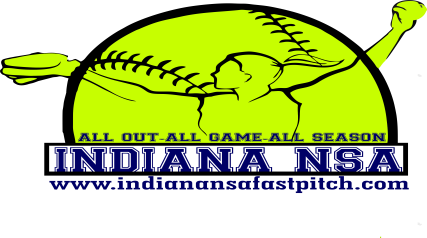 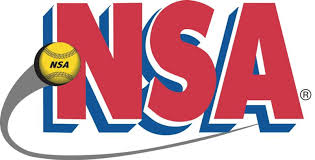 Plex-Snowflake FrenzyJanuary 12-14, 201814u PoolPool A							Pool BTrue Impact	 				1) Indiana Shockwaves 04NEI Fusion					2) Wisconsin BanditsHoosier Force					3) Eclipse BlackIndiana Revolution 04				4) Ind Shock FuturesFriday	      Field #1					Saturday       Field # 27:00 PM     True Impact vs NEI Fusion 4-2	10:30AM       Ind Shockwaves vs Wisc Bandits 0-0	8:10 PM     Hoosier Force vs Ind Revolution 10-011:40AM       Eclipse Blk vs Ind Shock Futures 6-1	9:20 PM     True Impact vs Hoosier Force 13-0	12:50AM       Ind Shockwaves vs Eclipse Blk 6-4	10:30PM    NEI Fusion vs Ind Revolution 2-0	2:00PM	         Wisc Bandits vs Ind Shock Futures						3:10PM          True Impact vs Ind Revolution						4:20PM          NEI Fusion vs Hoosier Force						5:30PM         Ind Shockwaves vs Ind Shock Futures						6:40PM         Wisc Bandits vs Eclipse BlkAll Pool Games are 60 Minutes, revert back if not complete14u Pool Seedings14u Pool SeedingsA PoolTeam NameWinsLossesTiesRuns AllowedRuns ScoredTrue Impact 1-1 4-0 2-13NEI Fusion 1 1 2-2 4-0Hoosier Force 1-1 10-130-0Ind Revolution 04 1-10-010-2B PoolTeam NameWinsLossesTiesRuns AllowedRuns ScoredInd Shockwaves 1 10-60-4Wisconsin Bandits 100Eclipse Black 1-11-46-6Ind Shock Futures 161